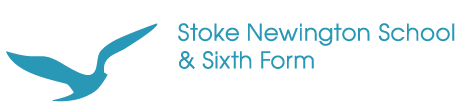 JOB PACKScience Teacher 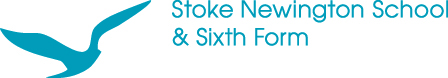 Acting Headteacher: Mark BynoeStoke Newington School & Sixth FormClissold RoadN16 9EXT: 020 7241 9600E: admin@sns.hackney.sch.ukwww.stokenewingtonschool.co.ukDear Applicant,Thank you for applying for a pack for the post of Science teacher at Stoke Newington School and Sixth Form.I am pleased to enclose a prospectus, some school publications and a faculty description. This is an exciting time to be working with us. We have an oversubscribed school, a diverse and enthusiastic student intake, a Science team well placed to continue to build on its current outstanding status, a lovely refurbished building and a senior leadership team who will support you fully in further raising achievement across every Key Stage.This is a key post for the school. You will be one of a strong team of teachers who are keen to develop consistently outstanding practice in teaching our diverse student intake. We expect you to be able and keen to teach across our full age range in Year 7 to Year 11. There is also the opportunity of teaching Key Stage 5 Science. Whatever age group you are teaching, we will expect you to be planning thoroughly for the engagement and progress of every student and to be promoting the enjoyment of Science. We will expect you to be an advocate for students following degrees in Science.You must have excellent interpersonal skills, a strong team ethic, drive, determination and energy and the highest expectations of every student. You must be committed to excellent provision for our students in terms of classwork, homework and additional catch up/enrichment classes.I look forward to meeting you and showing you round the school.  Please do contact us for a visit to the school in advance of applying or in advance of the interviews.Best wishes,Mark BynoeActing Headteacher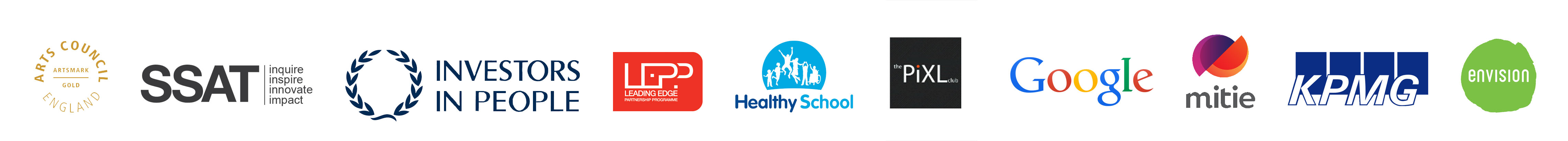 ContentsJob advertisement						pg 4Job description						pg 5Job advertisementScience teacherRequired from February 2019 (or earlier, if possible)Inner London Pay ScaleThe SchoolThis is an exciting opportunity to contribute to the development of a successful and popular 11-19 inner-city comprehensive school. The school is proud of all its subjects and is especially committed to creative teaching and learning.  We aim that every colleague has excellent professional development which leads to every student having an outstanding education.The PostWe are looking for an outstanding Science teacher who is creative and dynamic in the classroom, ambitious for all students and committed to inclusion. You will be joining a successful team who provide excellent support and challenge. We provide very well-regarded professional development opportunities for all staff. This post is suitable for NQTs or experienced teachers.As employers, we are committed to safeguarding and promoting the welfare of children. A CRB clearance is a statutory requirement for all positions.Contacting usIf you are interested in joining us, or would like to see the school, then please contact our school on recruitment@sns.hackney.sch.uk . You can visit our website at https://www.stokenewingtonschool.co.uk/jobs  to download an application pack.The closing date for receipt of applications is 12 noon on Monday 19th November. We are an equal opportunities employer committed to ensuring diversity in our workforce.Stoke 								Clissold Road, London NI6 9EY                                	
Email: recruitment@sns.hackney.sch.uk			 Job descriptionTITLE OF POST: 	Science TeacherALLOWANCE: 	CPSFunction of the postTo teach Science, including KS3 and GCSE classes. Other subjects may also be taught as identified by the Headteacher. To contribute to the planning, evaluation and curriculum developments in the Science department for years 7-13.Main Tasks and ResponsibilitiesTo plan and teach high quality lessons at all times and to maintain a stimulating learning environment.To implement the National Curriculum and relevant examination courses for Science across the age range.To pitch teaching at a suitably challenging level for all students in accordance with school targetsTo keep clear records in accordance with department and school policy, and to assess, monitor and report on individual pupils’ work.To mark books at least fortnightly in accordance with principles of assessment for learningTo help with the smooth running of the department by undertaking tasks as requested and directed by the head of department.To ensure all students make excellent progress through well planned, differentiated classwork and determined follow-up and supportTo ensure all students make excellent progress through setting  and marking challenging homeworkTo be a form tutor or associate tutor.To attend parents’ evenings.To teach and lead on a range of Science related after school or holiday activities and clubs.To attend school meetings as directed the department or by the Headteacher.To carry out all responsibilities in accordance with the school’s and the Authority’s equal opportunities policies.Selection CriteriaSkills & AbilitiesAbility to work hard under pressure.Ability to use I.T. effectively in teachingAbility to be effective in record keepingGood communication and organisational skills.Good interpersonal skills and a strong ability to work collaboratively.Excellent creative teaching ability.Ability to convey enthusiasm for Science at all levelsCommitment to personal career development.Capacity to be a strong tutor who values  and cares for each student in their form groupKnowledge and UnderstandingKnowledge and understanding of the recent developments in the National Curriculum for Science and related Science examination coursesUnderstanding of developing differentiated Schemes of Work within a mixed ability and setted context.Knowledge of the importance of appropriate planning, assessment for learning and homework.Equal OpportunitiesHighest ambition for the Science achievement of every student Understanding of the needs of different students, and the appropriate policies and strategies to support them.Understanding of the needs of bilingual students.ExperienceSuccessful experience of teaching Science to students of all abilities, preferably including teaching at A level.QualificationsQualified teacher status.Excellent degree in Science or related subject